Château du Haut PezaudBergerac rouge fût de chêne « Sélection »
2014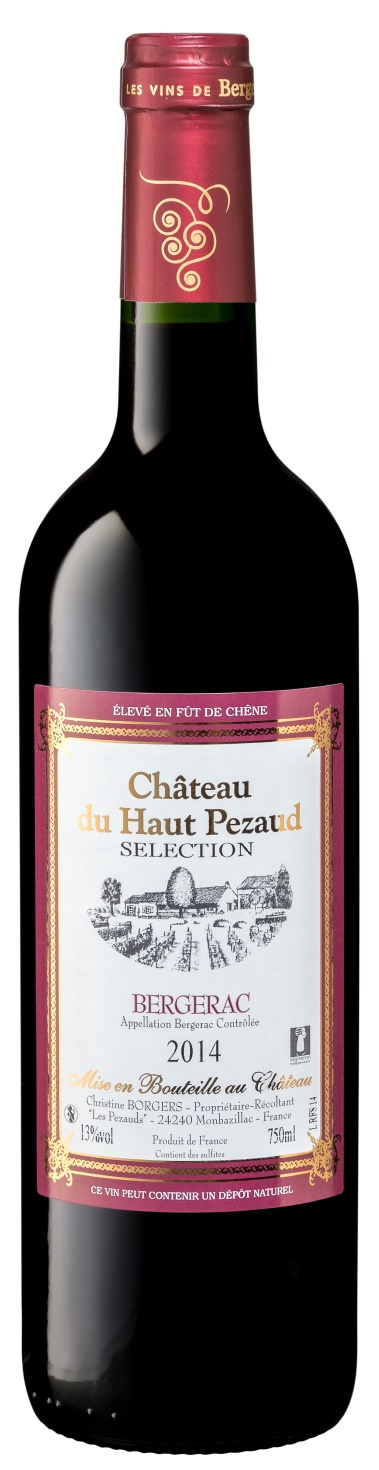 Cépages : 70 % Merlot, 15% Cabernet  Sauvignon et  15 % Cabernet  Franc
Terroir : Sol argilo-calcaire, sur la commune de Monbazillac.
Vendange : Mécanique. 
Vinification : Macération pré fermentaire à froid suivi d’une longue macération
 (1 mois environ) avec remontage 2 fois par jour pour extraire le maximum de matières
 et d'arômes. Chaque cépage est vinifié séparément pour être  ensuite assemblé.
Elevage : En fûts de chêne français pendant  14 mois.
Caractéristiques : Une belle couleur soutenue et profonde.
 Un vin généreux  et charpenté se conjuguant avec des notes de fruits noires 
et de bois tout en finesse.
Conseil de dégustation : A boire avec des plats en sauce, des rôtis, des 
plats mijotés ainsi que du gibier sans oublier le fromage.
Conservation : Il sera à son apogée dans 2 à 3 ans cependant  vous
pouvez le consommer dès maintenant avec un léger passage en carafe 
(30 min avant le repas).
Il se garde tout de même 6 à 8 ans dans les bonnes conditions de conservation 
(dans le noir à une température d’environ 13°).
Service : Servir entre 16° et 18°Degré d'alcool : 13 %Sucre résiduel : Pas de sucres résiduel.